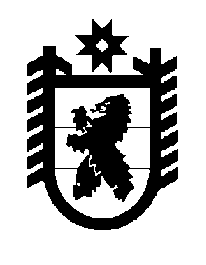 Российская Федерация Республика Карелия    ПРАВИТЕЛЬСТВО РЕСПУБЛИКИ КАРЕЛИЯРАСПОРЯЖЕНИЕот  16 января 2018 года № 22р-Пг. Петрозаводск Одобрить и подписать Соглашение между Правительством 
Республики Карелия и Обществом с ограниченной ответственностью 
«Б. Браун Авитум Руссланд» о намерениях по реализации инвестиционного проекта по созданию диализного центра на территории Республики Карелия. 
           Глава Республики Карелия                                                              А.О. Парфенчиков